عدم انقطاع فیضحضرت بهاءاللهاصلی فارسی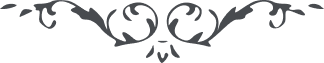 من آثار حضرت بهاءالله - مائده آسمانی، جلد 4باب چهارم - عدم انقطاع فیضدر یکی از الواح میفرمایند قوله تعالی :
هرگز فیض از مکمن جودم منقطع نشده و فضل از مخزن کرمم مسدود نیامده ید رحمت منبسطه‌ام بسی مبسوط و محیط و در قبضه اقتدارم کل اشیاء مقبوض و اسیر